 DEMOCRATIC PARTY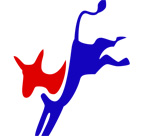 www.democratsofcolumbiacounty.com2019 ROBERT GRAY, HARRIET JAGER, HARRY LUDEN MEMORIAL EDUCATIONAL SCHOLARSHIPAPPLICATIONThe Columbia County Democratic Party (CCDP) awards educational scholarships in the amount of five hundred dollars ($500.00) to qualified applicants for academic or vocational training beyond high school.  Scholarships will be awarded to  graduating seniors on the basis of academic background, a 500 word essay, a letter of recommendation, and a personal interview.APPLICANT QUALIFICATIONS:A resident of Columbia County, Georgia and a citizen of the United States.  A Graduating Senior from a  with a cumulative GPA of 2.5 or higher.Will attend an accredited vocational or academic 2 or 4 year institution as a full time student.Provide documented proof of participation in extracurricular activities, either school sponsored or of value to the community.May qualify and accept the HOPE Scholarship or PELL Grant in addition to the CCDP Educational Scholarship.Submit a completed CCDP Scholarship Application Package by Saturday, March 30, 2019.Scholarship Award must be used during or within one calendar year following award announcement. DEMOCRATIC PARTY2019 ROBERT GRAY, HARRIET JAGER, HARRY LUDEN MEMORIAL EDUCATIONAL SCHOLARSHIP APPLICATIONPLEASE SUBMIT ONE (1) 500 WORD ESSAY ON ONE OF THE FOLLOWING TOPICS:     What are your responsibilities as a citizen of the United States?Columbia County Democrats believe every child in every school in Columbia County should have access to a high quality public education.  How would you improve our schools?What is the most significant activity in which you have participated and describe why it was so meaningful to you?A completed application will consist of the following: Completed Scholarship Application Documented list of Extracurricular Activities 500 Word EssayOne (1) Letter of RecommendationCopies of College Acceptance LettersCopy of High School TranscriptA Personal Interview with the Columbia County Democratic Party Scholarship CommitteeSCHOLARSHIP APPLICATION DEADLINE:  March 30, 2019.  Applications received after March 30 will not be considered.  Please submit your completed application and all supporting documentation to:CCDP Scholarship CommitteeC/O Lynda Luden3972 Willowood RdMartinez, GA 30907706 650 7770The application package can also be emailed to:Columbiacntydems@aol.com The Columbia County Democratic Party Scholarship Committee will notify all selected applicants of the scholarship award no later than June 15, 2019.  The scholarship awards will be given directly to the student upon proof of school, college, or university enrollment to the institution of their choice.Personal InformationPersonal InformationPersonal InformationPersonal InformationPersonal InformationName: Name: Name: Date:Date:Street Address:Street Address:Phone:Phone:Phone:CityState:State:State:Zip:Email:Email:Email:Email:Email:High School InformationHigh School InformationHigh School InformationHigh School InformationHigh School InformationHigh School:High School:High School:Phone:Phone:Street Address:Street Address:City, State:City, State:Zip:Program of Study: (College Prep, Technology Career Prep, etc.)Program of Study: (College Prep, Technology Career Prep, etc.)Program of Study: (College Prep, Technology Career Prep, etc.)Program of Study: (College Prep, Technology Career Prep, etc.)Program of Study: (College Prep, Technology Career Prep, etc.)Cumulative GPA:Graduation Date:Graduation Date:Graduation Date:Graduation Date:College Acceptance InformationCollege Acceptance InformationPlease list the schools, colleges, or universities to which you have applied.  Indicate whether or not an official acceptance letter was received and your final selection.Please list the schools, colleges, or universities to which you have applied.  Indicate whether or not an official acceptance letter was received and your final selection.Name of UniversityStatus (Applied/Accepted)Extracurricular ActivitiesExtracurricular ActivitiesPlease list your extracurricular activities (school, community, sports, social organizations, etc.) and the number of hours you dedicate to each activity a week/month.Please list your extracurricular activities (school, community, sports, social organizations, etc.) and the number of hours you dedicate to each activity a week/month.Extracurricular ActivityHours 